Список книг для чтения летом (1 класс)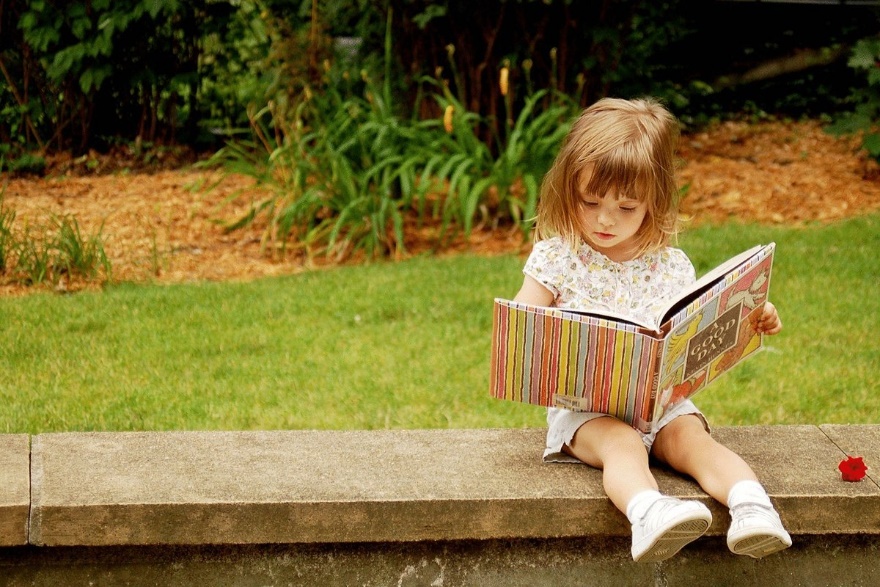 Н. Носов «Огурцы», «Фантазёры»Л. Пантелеев «Две лягушки»Б. Житков «Галка», «Беспризорная кошка», «Помощь идёт».В. Осеева «Сыновья»Е. Пермяк «Торопливый ножик»Г. Скребицкий «Сиротка»В. Маяковский «Что такое хорошо и что такое плохо»Д. Мамин-Сибиряк «Серая Шейка»М. Пришвин. РассказыВ. Бианки. РассказыЕ. Чарушин. Рассказы.К. Чуковский «Муха-Цокотуха».Л. Муур «Крошка Енот».Русские народные сказки «Снегурочка», «Крошечка –Хаврошечка», «Лисичка-сестричка и волк», «Зимовье зверей».С. Чёрный. Стихи.Н. Сладков. Рассказы.Ш. Перро «Золушка»Братья Гримм «Бременские музыканты»В. Драгунский «Денискины рассказы»А. Барто. Стихи.С. Маршак. Стихи.Э. Успенский «Дядя Фёдор, пёс и кот»Список книг для чтения летом (2 класс)Русская народная сказка «Царевна – лягушка»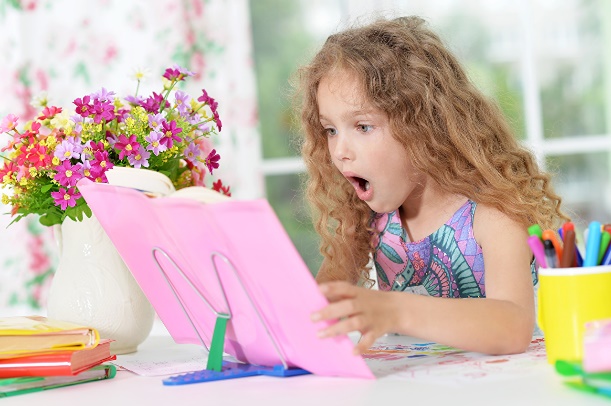 Сказки Х.К. Андерсена «Огниво», «Ель»А. Толстой «Золотой ключик, или Приключения Буратино»Ш. Перро «Спящая красавица».Н. Носов «Ступеньки», «Мишкина каша»Ю. Коринец «Лапки», «Как я искал свой день», «Таинственный дом».Л. Пантелеев. «Буква Ты», «Рассказы о Белочке и Тамарочке»В. Осеева. «До первого дождя», «Спасибо», «Печенье».К. Паустовский «Барсучий нос».Д. Харрис «Сказки дядюшки Римуса»В. Жуковский «Как мыши кота хоронили»Н. Носов «Незнайка на Луне».Р.Киплинг «Рикки – Тикки -  Тави»А. Лингрен «Пеппи Длинный чулок», «Малыш и Карлсон».	Список книг для чтения летом (3 класс)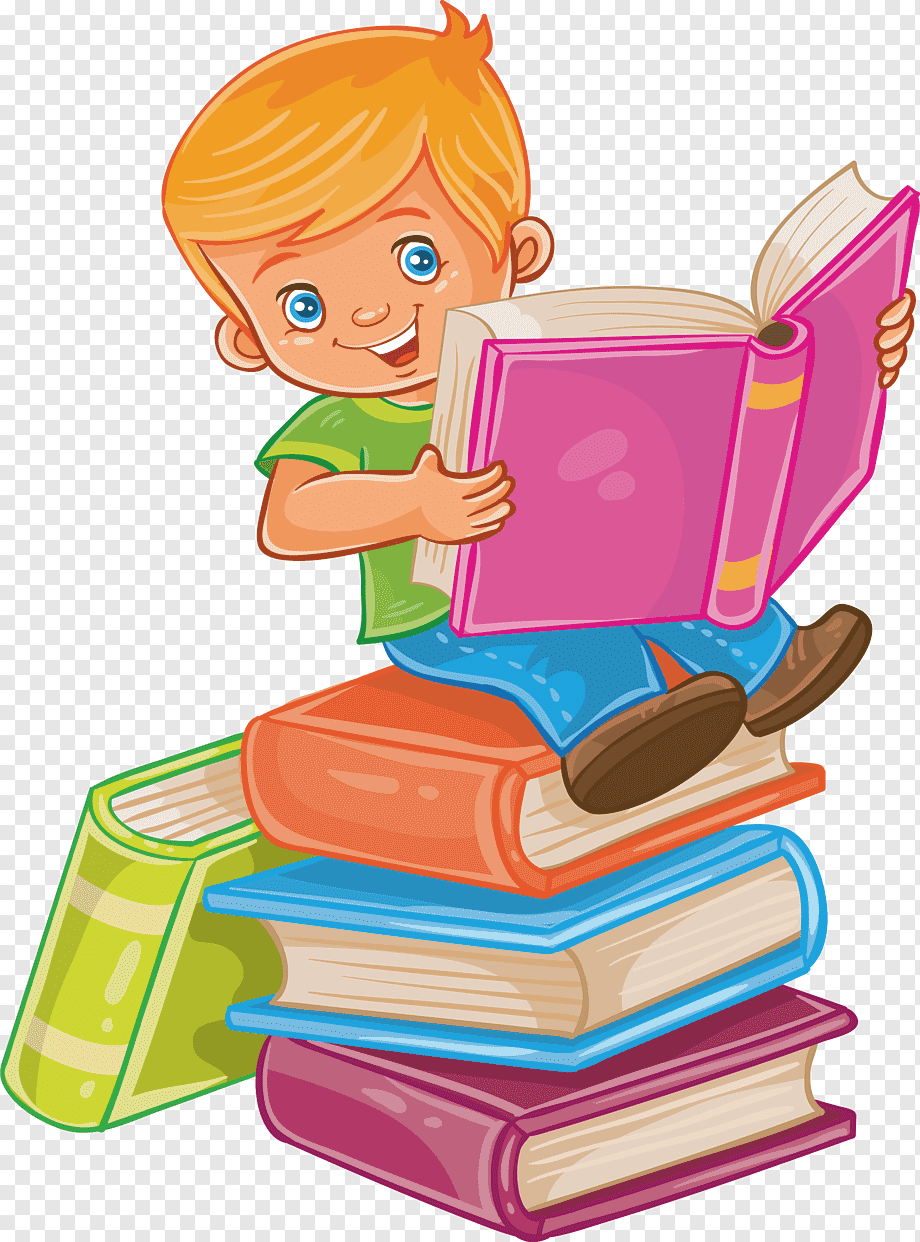 Г. Андерсен «Стойкий оловянный солдатик», «Оле-Лукойе»Е. Шварц «Два брата», «Сказка о потерянном времени»Н. Носов «Незнайка на Луне»Л. Гераскина «В стране невыученных уроков»В. Гауф «Карлик Нос», «Маленький Мук».А. Волков «Волшебник изумрудного города»В. Медведев «Баранкин, будь человеком»А. Чехов «Каштанка»Г. Андерсен «Дикие лебеди»П. Бажов «Серебряное копытце»Ю. Олеша «Три толстяка»